HEsham ElsayedHelpdesk Coordinator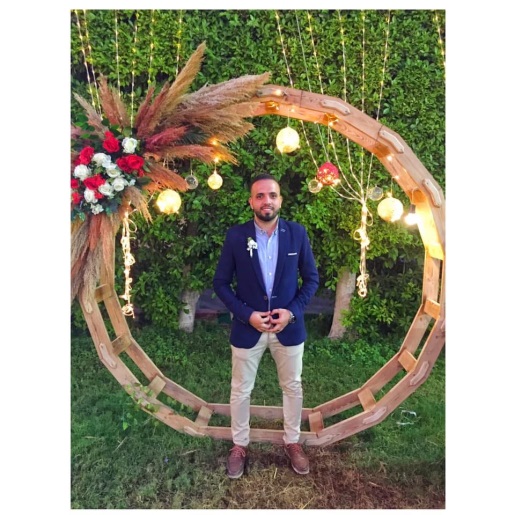 01096419973https://www.facebook.com/heshamelsayed1111Hesham.elsayed1111@gmai.comFootballSwimmingGymTennisNahia Secondary SchoolSeptember 2010 - May 2012Bachelors of Computer Science,Faculty of Computers and information
Culture & Science City, Giza, Egypt.September 2012 - May 2016Grade: Very GoodCrazy Water - Tickets DepartmentJune 2011– October 2012Ecco (Mobily Account) - Technical Support 2014  Donia Elatfal – Data Entry2019Ericsson – Helpdesk CoordinatorApril 2019 –Till NowAuditing Function 